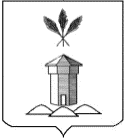 АДМИНИСТРАЦИЯ  БАБУШКИНСКОГО МУНИЦИПАЛЬНОГО ОКРУГА ВОЛОГОДСКОЙ ОБЛАСТИОб утверждении Порядка установления и оценки применения обязательных требований, устанавливаемых муниципальными нормативными правовыми актами Бабушкинского муниципального округа Вологодской областиВ соответствии с Федеральными законами от 31 июля 2020 года № 247-ФЗ «Об обязательных требованиях в Российской Федерации», от 6 октября 2003 года № 131-ФЗ «Об общих принципах организации местного самоуправления в Российской Федерации», руководствуясь Уставом Бабушкинского муниципального округа Вологодской области, ПОСТАНОВЛЯЮ:Утвердить Порядок установления и оценки применения обязательных требований, содержащихся в нормативных правовых актах Бабушкинского муниципального округа, размещения и актуализации в информационно-телекоммуникационной сети «Интернет» перечней нормативных правовых актов Бабушкинского муниципального округа, содержащих обязательные требования (прилагается).Настоящее постановление подлежит размещению в информационно-телекоммуникационной сети «Интернет» на официальном сайте Бабушкинского муниципального округа и вступает в силу со дня подписания.Признать утратившим силу постановление администрации Бабушкинского муниципального округа Вологодской области от 11.07.2023 года № 637 «Об утверждении Порядка установления и оценки применения обязательных требований, содержащихся в нормативных правовых актах Бабушкинского муниципального округа, размещения и актуализации в информационно-телекоммуникационной сети «Интернет» перечней нормативных правовых актов Бабушкинского муниципального округа, содержащих обязательные требования.Контроль за исполнением настоящего постановления возложить на начальника отдела экономики и отраслевого развития администрации округа.Глава округа                                                                                     Т.С. ЖироховаПриложение к постановлению администрации Бабушкинского муниципального округа Вологодской области от 27.11.2023 года № 996 Порядок установления и оценки применения обязательных требований,устанавливаемых муниципальными нормативными правовыми актамиБабушкинского муниципального округа Вологодской области (далее - Порядок)1. Общие положенияНастоящий Порядок разработан в соответствии с частью 5 статьи 2 Федерального закона от 31.07.2020 № 247-ФЗ «Об обязательных требованиях в Российской Федерации» (далее - Федеральный закон № 247-ФЗ), Федеральным законом от 06.10.2003 № 131-ФЗ «Об общих принципах организации местного самоуправления в Российской Федерации» и определяет порядок установления в муниципальных нормативных правовых актах Бабушкинского муниципального округа (далее - МНПА) обязательных требований, которые связаны с осуществлением предпринимательской и иной экономической деятельности и оценка соблюдения которых осуществляется в рамках муниципального контроля, привлечения к административной ответственности, предоставления лицензий и иных разрешений, аккредитации, иных форм оценки и экспертизы (далее - обязательные требования), и оценки их применения, а также порядок размещения и актуализации в информационно-телекоммуникационной сети «Интернет» перечней нормативных правовых актов Бабушкинского муниципального округа, содержащих обязательные требования.Настоящий Порядок разработан в целях обеспечения единого подхода к установлению и оценке применения обязательных требований, устанавливаемых МНПА.2. Порядок установления обязательных требований2.1. Уполномоченным лицом администрации Бабушкинского муниципального округа Вологодской области, ответственным за подготовку проекта муниципального нормативного правового акта, устанавливающего обязательные требования (далее - разработчик), при установлении обязательных требований должны быть соблюдены принципы, установленные статьей 4 Федерального закона № 247-ФЗ.2.2. Положения муниципальных нормативных правовых актов, устанавливающих обязательные требования, должны вступать в силу либо с 1 марта, либо с 1 сентября соответствующего года, но не ранее чем по истечении девяноста дней после дня официального опубликования соответствующего муниципального нормативного правового акта, если иное не установлено федеральным законом, Указом Президента Российской Федерации или международным договором Российской Федерации, предусматривающими установление обязательных требований.Положения муниципальных нормативных правовых актов, которыми вносятся изменения в ранее принятые нормативные правовые акты, могут вступать в силу в иные, чем указано в абзаце 1 пункта 2.2 настоящего Порядка, сроки, если в заключении об оценке регулирующего воздействия установлено, что указанные изменения вносятся в целях снижения затрат физических и юридических лиц в сфере предпринимательской и иной экономической деятельности на исполнение ранее установленных обязательных требований и не предусматривают установление новых условий, ограничений, запретов, обязанностей.2.3. Муниципальным нормативным правым актом, содержащим обязательные требования, должен предусматриваться срок его действия, который не может превышать шесть лет со дня его вступления в силу.По результатам оценки применения обязательных требований может быть принято решение о продлении установленного нормативным правовым актом, содержащим обязательные требования, срока его действия не более чем на шесть лет.2.4. В целях обеспечения возможности проведения публичного обсуждения проекта муниципального нормативного правового акта разработчик в течение рабочего дня, следующего за днем направления проекта муниципального нормативного правового акта на согласование в заинтересованные структурные подразделения администрации Бабушкинского муниципального округа Вологодской области, обеспечивает размещение на официальном сайте Бабушкинского муниципального округа Вологодской области в информационно-телекоммуникационной сети «Интернет» (далее - официальный сайт):проекта муниципального нормативного правового акта;пояснительной записки к проекту муниципального нормативного правового акта;информации о сроках проведения публичного обсуждения, устанавливаемых в соответствии с абзацем пятым настоящего пункта, о наименовании разработчика, об электронном и почтовом адресе, по которым можно направить (представить) предложения (замечания).Разработчиком указывается срок для проведения публичного обсуждения и направления предложений (замечаний), который не может быть меньше 7 календарных дней. Срок проведения публичного обсуждения исчисляется со дня, следующего за днем размещения на официальном сайте документов и информации, указанных в настоящем пункте.Предложения (замечания) граждане, организации могут направить по электронному или почтовому адресу, указанным на официальном сайте или представить их лично разработчику.По внесенным предложениям (замечаниям) разработчик принимает меры по доработке проекта муниципального нормативного правового акта, а в случае несогласия с ними готовит дополнение к пояснительной записке, в котором указывает основания своего несогласия. О результатах рассмотрения предложений (замечаний) разработчик в письменной форме информирует граждан, организации, которые направили предложения (замечания) по проекту муниципального нормативного правового акта, в течение 30 календарных дней со дня регистрации соответствующих предложений (замечаний) разработчиком.2.5. В случае если в отношении проекта муниципального нормативного правового акта необходимо проведение процедуры оценки регулирующего воздействия, проведение публичного обсуждения указанного проекта муниципального нормативного правового акта осуществляется в форме публичных консультаций, проводимых в соответствии с муниципальным правовым актом администрации Бабушкинского муниципального округа Вологодской области, устанавливающим Порядок проведения оценки регулирующего воздействия проектов муниципальных правовых актов.2.6. В целях оценки обязательных требований на соответствие законодательству Российской Федерации, Вологодской области, муниципальным правовым актам Бабушкинского  муниципального округа Вологодской области проводится правовая экспертиза проекта правового акта в соответствии с муниципальным правовым актом, устанавливающим порядок проведения экспертизы. 
3. Условия установления обязательных требований3.1. При установлении обязательных требований муниципальными нормативными правовыми актами Бабушкинского муниципального округа Вологодской области должны быть определены:3.1.1. содержание обязательных требований (условия, ограничения, запреты, обязанности);3.1.2. лица, обязанные соблюдать обязательные требования;3.1.3. в зависимости от объекта установления обязательных требований:а) осуществляемая деятельность, совершаемые действия, в отношении которых устанавливаются обязательные требования;б) лица и используемые объекты, к которым предъявляются обязательные требования при осуществлении деятельности, совершении действий;в) результаты осуществления деятельности, совершения действий, в отношении которых устанавливаются обязательные требования;3.1.4. формы оценки соблюдения обязательных требований  муниципальный контроль, привлечение к административной ответственности, предоставление разрешений);3.1.5. отраслевой (функциональный) орган, структурное подразделение, осуществляющие оценку соблюдения обязательных требований.4. Порядок оценки применения обязательных требований4.1. Целью оценки применения обязательных требований является оценка достижения цели введения обязательных требований, эффективности введения обязательных требований, выявление избыточных обязательных требований.4.2. Процедура оценки применения обязательных требований включает в себя следующие этапы:формирование разработчиком проекта доклада, его публичное обсуждение на официальном сайте, доработка проекта доклада с учетом результатов его публичного обсуждения, утверждение и направление доклада для рассмотрения Главе Бабушкинского муниципального округа Вологодской области;рассмотрение доклада Главой Бабушкинского муниципального округа Вологодской области и принятие одного из решений, указанных в пункте 4.14. настоящего Порядка. 4.3. Разработчик проводит оценку применения обязательных требований в отношении муниципального нормативного правового акта, устанавливающего обязательные требования, по истечении 2 лет 6 месяцев с начала его действия в соответствии с целями, указанными в пункте 4.1. настоящего Порядка, и готовит проект доклада, включающего информацию, указанную в пунктах 4.5. - 4.8. настоящего Порядка.4.4. Источниками информации для подготовки доклада являются:результаты применения обязательных требований;результаты анализа осуществления контрольной деятельности;результаты анализа административной и судебной практики;предложения (замечания) граждан, организаций, к которым применяются обязательные требования, содержащиеся в муниципальном нормативном правовом акте (далее - субъекты регулирования);предложения структурных подразделений администрации Бабушкинского муниципального округа Вологодской области, в том числе полученные при разработке проекта муниципального нормативного правового акта на этапе антикоррупционной экспертизы, оценки регулирующего воздействия, правовой экспертизы.4.5. В доклад включается следующая информация:общая характеристика оцениваемых обязательных требований;результаты оценки применения обязательных требований;выводы и предложения по итогам оценки применения обязательных требований.4.6. Общая характеристика оцениваемых обязательных требований должна включать следующие сведения:цели введения обязательных требований;реквизиты муниципального нормативного правового акта и содержащиеся в нем обязательные требования;сведения о внесенных в муниципальный нормативный правовой акт изменениях (при наличии);сведения о полномочиях разработчика по установлению обязательных требований;период действия муниципального нормативного правового акта и его отдельных положений (при наличии);сфера осуществления предпринимательской и иной экономической деятельности и конкретные общественные отношения (группа общественных отношений), на регулирование которых направлены обязательные требования;основные группы субъектов регулирования, интересы которых затрагиваются оцениваемыми обязательными требованиями, количество таких субъектов.4.7. Результаты оценки применения обязательных требований должны содержать следующую информацию:соблюдение принципов установления и оценки применения обязательных требований, установленных Федеральным законом № 247-ФЗ;достижение целей введения обязательных требований (снижение риска причинения вреда (ущерба) охраняемым законом ценностям, на устранение которого направлено установление обязательных требований);анализ влияния социально-экономических последствий реализаций установленных обязательных требований на деятельность субъектов регулирования;количество и содержание обращений субъектов регулирования к разработчику, связанных с применением обязательных требований;сведения о привлечении к ответственности за нарушение установленных муниципальным нормативным правовым актом обязательных требований, в случае если муниципальным нормативным правовым актом установлена такая ответственность, в том числе количество зафиксированных правонарушений;количество и содержание вступивших в законную силу судебных актов, количество и содержание вступивших в законную силу судебных актов, связанных с применением обязательных требований, по делам об оспаривании муниципальных нормативных правовых актов, об обжаловании постановлений административной комиссии Бабушкинского муниципального округа Вологодской области  о привлечении лиц к административной ответственности.4.8. Выводы и предложения по итогам оценки применения обязательных требований должны содержать один из следующих выводов:о целесообразности дальнейшего применения обязательных требований без внесения изменений в муниципальный нормативный правовой акт;о целесообразности дальнейшего применения обязательных требований с внесением изменений в муниципальный нормативный правовой акт;о нецелесообразности дальнейшего применения обязательных требований и прекращения срока действия муниципального нормативного правового акта, содержащего обязательные требования.4.9. Вывод о целесообразности дальнейшего применения обязательных требований с внесением изменений в муниципальный нормативный правовой акт или о нецелесообразности дальнейшего применения обязательных требований и прекращения срока действия муниципального нормативного правового акта, содержащего обязательные требования, формулируется при выявлении одного или нескольких из нижеперечисленных случаев:невозможность исполнения обязательных требований, устанавливаемая в том числе при выявлении избыточности требований, несоразмерности расходов на их исполнение и администрирование с положительным эффектом (положительным влиянием на снижение рисков, в целях предупреждения которых установлены обязательные требования) от их исполнения и соблюдения;наличие дублирующих и (или) аналогичных по содержанию обязательных требований в нескольких муниципальных нормативных правовых актах;наличие в различных муниципальных нормативных правовых актах противоречащих друг другу обязательных требований;наличие в муниципальном нормативном правовом акте неопределенных понятий, некорректных и (или) неоднозначных формулировок, не позволяющих единообразно применять и (или) исполнять обязательные требования;наличие неактуальных требований, не соответствующих современному уровню развития науки и техники и (или) негативно влияющих на развитие предпринимательской деятельности и технологий;противоречие обязательных требований принципам Федерального закона № 247-ФЗ и вышестоящим нормативным правовым актам;отсутствие у разработчика предусмотренных законодательством Российской Федерации, Вологодской области, муниципальными правовыми актами Бабушкинского муниципального округа Вологодской области, полномочий по установлению соответствующих обязательных требований.4.10.  В целях публичного обсуждения проекта доклада разработчик размещает проект доклада на официальном сайте не позднее 30 календарных дней со дня истечения срока действия муниципального нормативного правового акта, указанного в пункте 4.3 настоящего Порядка.4.11. Срок публичного обсуждения проекта доклада не может составлять менее 20 календарных дней со дня его размещения на официальном сайте.Предложения (замечания) граждане, организации направляют по электронному или почтовому адресу, указанным на официальном сайте, или представляют их лично разработчику.4.12. Разработчик рассматривает все предложения (замечания), поступившие через официальный сайт, в течение 5 календарных дней со дня истечения срока публичного обсуждения проекта доклада в связи с проведением публичного обсуждения проекта доклада.В случае согласия с поступившими предложениями (замечаниями) разработчик в течение 5 календарных дней со дня истечения срока публичного обсуждения проекта доклада, указанного в пункте 4.11 настоящего Порядка, осуществляет доработку проекта доклада и отражает поступившие предложения (замечания) в проекте доклада.В случае несогласия с поступившими предложениями (замечаниями) разработчик в пределах срока, указанного в абзаце втором настоящего пункта, готовит мотивированные пояснения и отражает их в проекте доклада.О результатах рассмотрения предложений (замечаний) разработчик в письменной форме информирует граждан, организации, которые направили предложения (замечания), в течение 30 календарных дней со дня регистрации соответствующих предложений (замечаний) следующим способом:в случае направления предложений (замечаний) посредством почтового отправления - почтовым отправлением с уведомлением о вручении;в случае непосредственного представления предложений (замечаний) разработчику - путем непосредственного вручения с отметкой о получении;в случае направления предложений (замечаний) на электронный адрес разработчика - путем направления электронного документа на адрес электронной почты гражданина, организации, направившими соответствующие предложения (замечания).В случае если гражданином, организацией, направившими предложения (замечания), был выбран способ направления информации, указанный в настоящем пункте, такая информация направляется гражданину, организации, которые направили предложения (замечания) выбранным им способом.4.13. Разработчик направляет доработанный доклад, подписанный руководителем разработчика, для рассмотрения главе Бабушкинского муниципального округа Вологодской области с одновременным размещением доклада на официальном сайте.4.14. Глава Бабушкинского муниципального округа Вологодской области  рассматривает доклад и принимает одно из следующих решений:о необходимости продления срока действия муниципального нормативного правового акта;о необходимости дальнейшего применения обязательных требований с внесением изменений в муниципальный нормативный правовой акт;об отсутствии необходимости обязательных требований и прекращения срока действия муниципального нормативного правового акта, содержащего обязательные требования.4.15. На основании решения Главы Бабушкинского муниципального округа Вологодской области, указанного в пункте 4.14 настоящего Порядка, разработчик готовит соответствующий муниципальный нормативный правовой акт. 4.16. Ежегодно разработчиком подготавливается и размещается на официальном сайте информация о результатах оценки применения обязательных требований.27.11. 2023 года№996с.им. Бабушкина